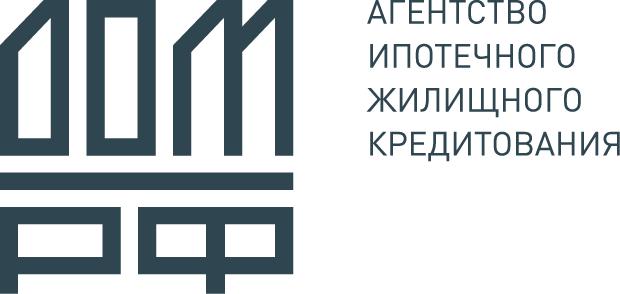 Претендент использует данную анкету-заявку как официальное подтверждение своего желания получить аккредитацию             для осуществления деятельности в рамках реализации программ на рынке ипотечного жилищного кредитования                              по стандартам АО «АИЖК».Все поля анкеты-заявки на аккредитацию обязательны к заполнению претендентом, в незаполненных полях ставится прочерк. В случае недостаточности строк и размеров полей типовой формы анкеты-заявки на аккредитацию, при заполнении формы претендент, не нарушая структуры анкеты, может самостоятельно дополнить недостающие строки.ЗАЯВЛЕНИЕ УПОЛНОМОЧЕННОГО ЛИЦАЯ, ________________________________________________________________________________________________________,                                                                                      (ФИО)_________________________________________________________________________________________________________,                                                                                  (должность)действующий от имени _________________________________________________________ (далее – Общество) на основании                                                                         (наименование организации)_________________________________________________________________________________________________________,(документ, подтверждающий полномочия)подтверждаю, что:представленные в настоящей анкете-заявке сведения являются полными и достоверными на дату заполнения;Общество не возражает против проверки АО «АИЖК» выполнения данных условий;Общество с действующими требованиями АО «АИЖК» ознакомлено, согласно, обязуется соблюдать.Дополнительно сообщаю:в случае изменения анкетных сведений об Обществе оно обязуется письменно извещать АО «АИЖК» в течение             5 (пяти) рабочих дней с момента наступления таких изменений с предоставлением подтверждающих документов;Общество гарантирует сохранение конфиденциальности сведений, ставших известными в результате взаимодействия с АО «АИЖК» и партнерами инфраструктуры;в случае успешного прохождения аккредитации Общество согласно с размещением сведений о себе на официальном сайте АО «АИЖК»;персональные данные, указанные в настоящей заявке, предоставлены с соблюдением Федерального закона               от 27.07.2006 № 152-ФЗ «О персональных данных», все необходимые согласия получены.Дата                                                                                                                  Подпись____________________________                                                                        ___________________________________                                                                                                                        м.п.Заполните, пожалуйста, все графы данной анкеты, при отсутствии информации поставьте прочерк.Бизнес-ролиБизнес-ролиБизнес-ролиБизнес-ролиБизнес-ролиБизнес-ролиБизнес-ролиБизнес-ролиБизнес-ролиБизнес-ролиБизнес-ролиБизнес-ролиБизнес-ролиБизнес-ролиБизнес-ролиБизнес-ролиБизнес-ролиБизнес-ролиБизнес-ролиРоль (отметьте роль/роли, в рамках которых желаете получить аккредитацию)Роль (отметьте роль/роли, в рамках которых желаете получить аккредитацию)Роль (отметьте роль/роли, в рамках которых желаете получить аккредитацию)Агент по выдачеАгент по выдачеАгент по выдачеАгент по выдачеПоставщик закладныхПоставщик закладныхПоставщик закладныхПоставщик закладныхПоставщик закладныхПоставщик закладныхПоставщик закладныхСтраховая компанияСтраховая компанияСтраховая компанияСтраховая компанияСтраховая компанияРоль (отметьте роль/роли, в рамках которых желаете получить аккредитацию)Роль (отметьте роль/роли, в рамках которых желаете получить аккредитацию)Роль (отметьте роль/роли, в рамках которых желаете получить аккредитацию)Роль (отметьте роль/роли, в рамках которых желаете получить аккредитацию)Роль (отметьте роль/роли, в рамках которых желаете получить аккредитацию)Роль (отметьте роль/роли, в рамках которых желаете получить аккредитацию)Агент по продаже паев Агент по продаже паев Агент по продаже паев Агент по продаже паев Агент по продаже паев Агент по продаже паев Агент по продаже паев Агент по продаже паев Агент по привлечению инвесторов в паиАгент по привлечению инвесторов в паиАгент по привлечению инвесторов в паиАгент по привлечению инвесторов в паиАгент по привлечению инвесторов в паиАгент по привлечению инвесторов в паиАгент по привлечению инвесторов в паиАгент по привлечению инвесторов в паиРоль (отметьте роль/роли, в рамках которых желаете получить аккредитацию)Роль (отметьте роль/роли, в рамках которых желаете получить аккредитацию)Роль (отметьте роль/роли, в рамках которых желаете получить аккредитацию)Статус претендентаСтатус претендентаСтатус претендентаСтатус претендентаСтатус претендентаСтатус претендентаСтатус претендентаСтатус претендентаСтатус претендентаСтатус претендентаСтатус претендентаСтатус претендентаСтатус претендентаСтатус претендентаСтатус претендентаСтатус претендентаСтатус претендентаСтатус претендентаСтатус претендентаКем Вы являетесьКем Вы являетесьКем Вы являетесьКем Вы являетесьАккредитован-ный партнерАккредитован-ный партнерАккредитован-ный партнерЗастройщикЗастройщикЗастройщикЗастройщикЗастройщикЗастройщикИная организацияИная организацияИная организацияИная организацияИная организацияИная организацияКем Вы являетесьКем Вы являетесьКем Вы являетесьКем Вы являетесьОбщая информация о претендентеОбщая информация о претендентеОбщая информация о претендентеОбщая информация о претендентеОбщая информация о претендентеОбщая информация о претендентеОбщая информация о претендентеОбщая информация о претендентеОбщая информация о претендентеОбщая информация о претендентеОбщая информация о претендентеОбщая информация о претендентеОбщая информация о претендентеОбщая информация о претендентеОбщая информация о претендентеОбщая информация о претендентеОбщая информация о претендентеОбщая информация о претендентеОбщая информация о претендентеПолное наименование Полное наименование Полное наименование Полное наименование Полное наименование Краткое наименованиеКраткое наименованиеКраткое наименованиеКраткое наименованиеКраткое наименованиеАдрес места нахожденияАдрес места нахожденияАдрес места нахожденияАдрес места нахожденияАдрес места нахожденияФактический адресФактический адресФактический адресФактический адресФактический адресПочтовый адресПочтовый адресПочтовый адресПочтовый адресПочтовый адресЛицензияЛицензияЛицензияЛицензияЛицензияДатаДатаДатаДатаНомерНомерНомерНомерНомерНомерНомерНомерНомерНомерЛицензияЛицензияЛицензияЛицензияЛицензияКонтактный телефон Контактный телефон Контактный телефон Контактный телефон Контактный телефон Сайт Сайт Сайт Сайт Сайт Адрес электронной почтыАдрес электронной почтыАдрес электронной почтыАдрес электронной почтыАдрес электронной почтыСреднесписочная численность работниковСреднесписочная численность работниковСреднесписочная численность работниковСреднесписочная численность работниковСреднесписочная численность работниковРеквизитыРеквизитыРеквизитыРеквизитыРеквизитыРеквизитыРеквизитыРеквизитыРеквизитыРеквизитыРеквизитыРеквизитыРеквизитыРеквизитыРеквизитыРеквизитыРеквизитыРеквизитыРеквизитыРасчетный счетРасчетный счетРасчетный счетРасчетный счетРасчетный счетНаименование БанкаНаименование БанкаНаименование БанкаНаименование БанкаНаименование БанкаКорреспондентский счет Корреспондентский счет Корреспондентский счет Корреспондентский счет Корреспондентский счет БИКБИКБИКБИКБИКИнформация об учредителях /акционерах с долей не менее 5%Информация об учредителях /акционерах с долей не менее 5%Информация об учредителях /акционерах с долей не менее 5%Информация об учредителях /акционерах с долей не менее 5%Информация об учредителях /акционерах с долей не менее 5%Информация об учредителях /акционерах с долей не менее 5%Информация об учредителях /акционерах с долей не менее 5%Информация об учредителях /акционерах с долей не менее 5%Информация об учредителях /акционерах с долей не менее 5%Информация об учредителях /акционерах с долей не менее 5%Информация об учредителях /акционерах с долей не менее 5%Информация об учредителях /акционерах с долей не менее 5%Информация об учредителях /акционерах с долей не менее 5%Информация об учредителях /акционерах с долей не менее 5%Информация об учредителях /акционерах с долей не менее 5%Информация об учредителях /акционерах с долей не менее 5%Информация об учредителях /акционерах с долей не менее 5%Информация об учредителях /акционерах с долей не менее 5%Информация об учредителях /акционерах с долей не менее 5%Наименование юр. лица/ФИО и год рождения физ. лицаНаименование юр. лица/ФИО и год рождения физ. лицаНаименование юр. лица/ФИО и год рождения физ. лицаНаименование юр. лица/ФИО и год рождения физ. лицаНаименование юр. лица/ФИО и год рождения физ. лицаНаименование юр. лица/ФИО и год рождения физ. лицаНаименование юр. лица/ФИО и год рождения физ. лицаНаименование юр. лица/ФИО и год рождения физ. лицаНаименование юр. лица/ФИО и год рождения физ. лицаНаименование юр. лица/ФИО и год рождения физ. лицаИНН (для физических лиц)/ОГРН (для юр. лиц)ИНН (для физических лиц)/ОГРН (для юр. лиц)ИНН (для физических лиц)/ОГРН (для юр. лиц)ИНН (для физических лиц)/ОГРН (для юр. лиц)ИНН (для физических лиц)/ОГРН (для юр. лиц)ИНН (для физических лиц)/ОГРН (для юр. лиц)ИНН (для физических лиц)/ОГРН (для юр. лиц)Доля, %Доля, %Доля, %Информация об аффилированных по отношению к заявителю лицахИнформация об аффилированных по отношению к заявителю лицахИнформация об аффилированных по отношению к заявителю лицахИнформация об аффилированных по отношению к заявителю лицахИнформация об аффилированных по отношению к заявителю лицахИнформация об аффилированных по отношению к заявителю лицахИнформация об аффилированных по отношению к заявителю лицахИнформация об аффилированных по отношению к заявителю лицахИнформация об аффилированных по отношению к заявителю лицахИнформация об аффилированных по отношению к заявителю лицахИнформация об аффилированных по отношению к заявителю лицахИнформация об аффилированных по отношению к заявителю лицахИнформация об аффилированных по отношению к заявителю лицахИнформация об аффилированных по отношению к заявителю лицахИнформация об аффилированных по отношению к заявителю лицахИнформация об аффилированных по отношению к заявителю лицахИнформация об аффилированных по отношению к заявителю лицахИнформация об аффилированных по отношению к заявителю лицахИнформация об аффилированных по отношению к заявителю лицахНаименование юр. лица/ФИО и год рождения физ. лицаНаименование юр. лица/ФИО и год рождения физ. лицаНаименование юр. лица/ФИО и год рождения физ. лицаНаименование юр. лица/ФИО и год рождения физ. лицаНаименование юр. лица/ФИО и год рождения физ. лицаНаименование юр. лица/ФИО и год рождения физ. лицаНаименование юр. лица/ФИО и год рождения физ. лицаНаименование юр. лица/ФИО и год рождения физ. лицаНаименование юр. лица/ФИО и год рождения физ. лицаНаименование юр. лица/ФИО и год рождения физ. лицаИНН (для физ. лиц)/ОГРН (для юр. лиц)ИНН (для физ. лиц)/ОГРН (для юр. лиц)ИНН (для физ. лиц)/ОГРН (для юр. лиц)ИНН (для физ. лиц)/ОГРН (для юр. лиц)ИНН (для физ. лиц)/ОГРН (для юр. лиц)ИНН (для физ. лиц)/ОГРН (для юр. лиц)ИНН (для физ. лиц)/ОГРН (для юр. лиц)Доля, %Доля, %Доля, %Принадлежность к группе компаний/холдингуПринадлежность к группе компаний/холдингуПринадлежность к группе компаний/холдингуПринадлежность к группе компаний/холдингуПринадлежность к группе компаний/холдингуПринадлежность к группе компаний/холдингуПринадлежность к группе компаний/холдингуПринадлежность к группе компаний/холдингуПринадлежность к группе компаний/холдингуПринадлежность к группе компаний/холдингуда да да да да да да да нетнетПринадлежность к группе компаний/холдингуПринадлежность к группе компаний/холдингуПринадлежность к группе компаний/холдингуПринадлежность к группе компаний/холдингуПринадлежность к группе компаний/холдингуПринадлежность к группе компаний/холдингуПринадлежность к группе компаний/холдингуПринадлежность к группе компаний/холдингуПринадлежность к группе компаний/холдингуПринадлежность к группе компаний/холдингуНаименование группы компаний/холдингаНаименование группы компаний/холдингаНаименование группы компаний/холдингаНаименование группы компаний/холдингаНаименование группы компаний/холдингаНаименование группы компаний/холдингаНаименование группы компаний/холдингаНаименование группы компаний/холдинганетнетПринадлежность к группе компаний/холдингуПринадлежность к группе компаний/холдингуПринадлежность к группе компаний/холдингуПринадлежность к группе компаний/холдингуПринадлежность к группе компаний/холдингуПринадлежность к группе компаний/холдингуПринадлежность к группе компаний/холдингуПринадлежность к группе компаний/холдингуПринадлежность к группе компаний/холдингуПринадлежность к группе компаний/холдингунетнетСведения о составе органа управления/руководства деятельностьюСведения о составе органа управления/руководства деятельностьюСведения о составе органа управления/руководства деятельностьюСведения о составе органа управления/руководства деятельностьюСведения о составе органа управления/руководства деятельностьюСведения о составе органа управления/руководства деятельностьюСведения о составе органа управления/руководства деятельностьюСведения о составе органа управления/руководства деятельностьюСведения о составе органа управления/руководства деятельностьюСведения о составе органа управления/руководства деятельностьюСведения о составе органа управления/руководства деятельностьюСведения о составе органа управления/руководства деятельностьюСведения о составе органа управления/руководства деятельностьюСведения о составе органа управления/руководства деятельностьюСведения о составе органа управления/руководства деятельностьюСведения о составе органа управления/руководства деятельностьюСведения о составе органа управления/руководства деятельностьюСведения о составе органа управления/руководства деятельностьюСведения о составе органа управления/руководства деятельностьюФамилия, Имя, Отчество Фамилия, Имя, Отчество Фамилия, Имя, Отчество Фамилия, Имя, Отчество Фамилия, Имя, Отчество Фамилия, Имя, Отчество Год рождения физ. лица, должность и наименование организацииГод рождения физ. лица, должность и наименование организацииГод рождения физ. лица, должность и наименование организацииГод рождения физ. лица, должность и наименование организацииГод рождения физ. лица, должность и наименование организацииГод рождения физ. лица, должность и наименование организацииГод рождения физ. лица, должность и наименование организацииГод рождения физ. лица, должность и наименование организацииГод рождения физ. лица, должность и наименование организацииГод рождения физ. лица, должность и наименование организацииГод рождения физ. лица, должность и наименование организацииГод рождения физ. лица, должность и наименование организацииГод рождения физ. лица, должность и наименование организацииСведения о единоличном исполнительном органеСведения о единоличном исполнительном органеСведения о единоличном исполнительном органеСведения о единоличном исполнительном органеСведения о единоличном исполнительном органеСведения о единоличном исполнительном органеСведения о единоличном исполнительном органеСведения о единоличном исполнительном органеСведения о единоличном исполнительном органеСведения о единоличном исполнительном органеСведения о единоличном исполнительном органеСведения о единоличном исполнительном органеСведения о единоличном исполнительном органеСведения о единоличном исполнительном органеСведения о единоличном исполнительном органеСведения о единоличном исполнительном органеСведения о единоличном исполнительном органеСведения о единоличном исполнительном органеСведения о единоличном исполнительном органеФамилия, Имя, ОтчествоФамилия, Имя, ОтчествоФамилия, Имя, ОтчествоФамилия, Имя, ОтчествоФамилия, Имя, ОтчествоФамилия, Имя, ОтчествоДата рожденияДата рожденияДата рожденияДата рожденияДата рожденияДата рожденияДолжностьДолжностьДолжностьДолжностьДолжностьДолжностьДата вступления в должностьДата вступления в должностьДата вступления в должностьДата вступления в должностьДата вступления в должностьДата вступления в должностьТелефонТелефонТелефонТелефонТелефонТелефонАдрес электронной почтыАдрес электронной почтыАдрес электронной почтыАдрес электронной почтыАдрес электронной почтыАдрес электронной почтыСведения о необходимом опытеСведения о необходимом опытеСведения о необходимом опытеСведения о необходимом опытеСведения о необходимом опытеСведения о необходимом опытеСведения о необходимом опытеСведения о необходимом опытеСведения о необходимом опытеСведения о необходимом опытеСведения о необходимом опытеСведения о необходимом опытеСведения о необходимом опытеСведения о необходимом опытеСведения о необходимом опытеСведения о необходимом опытеСведения о необходимом опытеСведения о необходимом опытеСведения о необходимом опытеОпыт осуществления основной деятельности организацииОпыт осуществления основной деятельности организацииОпыт осуществления основной деятельности организацииОпыт осуществления основной деятельности организацииОпыт осуществления основной деятельности организацииОпыт осуществления основной деятельности организацииОпыт осуществления основной деятельности организацииОпыт осуществления основной деятельности организацииОпыт осуществления основной деятельности организацииОпыт осуществления основной деятельности организацииОпыт осуществления основной деятельности организацииОпыт осуществления основной деятельности организацииОпыт осуществления основной деятельности организацииОпыт осуществления основной деятельности организацииОпыт осуществления основной деятельности организацииОпыт осуществления основной деятельности организацииДополнительно для застройщикаКоличество полных лет, в течение которых застройщик/учредитель/группа компаний, в которую входит застройщик, осуществляет строительство объектов на территории Российской ФедерацииКоличество полных лет, в течение которых застройщик/учредитель/группа компаний, в которую входит застройщик, осуществляет строительство объектов на территории Российской ФедерацииКоличество полных лет, в течение которых застройщик/учредитель/группа компаний, в которую входит застройщик, осуществляет строительство объектов на территории Российской ФедерацииКоличество полных лет, в течение которых застройщик/учредитель/группа компаний, в которую входит застройщик, осуществляет строительство объектов на территории Российской ФедерацииКоличество полных лет, в течение которых застройщик/учредитель/группа компаний, в которую входит застройщик, осуществляет строительство объектов на территории Российской ФедерацииКоличество полных лет, в течение которых застройщик/учредитель/группа компаний, в которую входит застройщик, осуществляет строительство объектов на территории Российской ФедерацииКоличество полных лет, в течение которых застройщик/учредитель/группа компаний, в которую входит застройщик, осуществляет строительство объектов на территории Российской ФедерацииКоличество полных лет, в течение которых застройщик/учредитель/группа компаний, в которую входит застройщик, осуществляет строительство объектов на территории Российской ФедерацииКоличество полных лет, в течение которых застройщик/учредитель/группа компаний, в которую входит застройщик, осуществляет строительство объектов на территории Российской ФедерацииКоличество полных лет, в течение которых застройщик/учредитель/группа компаний, в которую входит застройщик, осуществляет строительство объектов на территории Российской ФедерацииКоличество полных лет, в течение которых застройщик/учредитель/группа компаний, в которую входит застройщик, осуществляет строительство объектов на территории Российской ФедерацииКоличество полных лет, в течение которых застройщик/учредитель/группа компаний, в которую входит застройщик, осуществляет строительство объектов на территории Российской ФедерацииКоличество полных лет, в течение которых застройщик/учредитель/группа компаний, в которую входит застройщик, осуществляет строительство объектов на территории Российской ФедерацииКоличество полных лет, в течение которых застройщик/учредитель/группа компаний, в которую входит застройщик, осуществляет строительство объектов на территории Российской ФедерацииКоличество полных лет, в течение которых застройщик/учредитель/группа компаний, в которую входит застройщик, осуществляет строительство объектов на территории Российской ФедерацииДополнительно для застройщикаСовокупная площадь введенных в эксплуатацию объектов за весь период деятельности застройщика/учредителя застройщика и группы компаний, в которую входит застройщик, тыс. кв. мСовокупная площадь введенных в эксплуатацию объектов за весь период деятельности застройщика/учредителя застройщика и группы компаний, в которую входит застройщик, тыс. кв. мСовокупная площадь введенных в эксплуатацию объектов за весь период деятельности застройщика/учредителя застройщика и группы компаний, в которую входит застройщик, тыс. кв. мСовокупная площадь введенных в эксплуатацию объектов за весь период деятельности застройщика/учредителя застройщика и группы компаний, в которую входит застройщик, тыс. кв. мСовокупная площадь введенных в эксплуатацию объектов за весь период деятельности застройщика/учредителя застройщика и группы компаний, в которую входит застройщик, тыс. кв. мСовокупная площадь введенных в эксплуатацию объектов за весь период деятельности застройщика/учредителя застройщика и группы компаний, в которую входит застройщик, тыс. кв. мСовокупная площадь введенных в эксплуатацию объектов за весь период деятельности застройщика/учредителя застройщика и группы компаний, в которую входит застройщик, тыс. кв. мСовокупная площадь введенных в эксплуатацию объектов за весь период деятельности застройщика/учредителя застройщика и группы компаний, в которую входит застройщик, тыс. кв. мСовокупная площадь введенных в эксплуатацию объектов за весь период деятельности застройщика/учредителя застройщика и группы компаний, в которую входит застройщик, тыс. кв. мСовокупная площадь введенных в эксплуатацию объектов за весь период деятельности застройщика/учредителя застройщика и группы компаний, в которую входит застройщик, тыс. кв. мСовокупная площадь введенных в эксплуатацию объектов за весь период деятельности застройщика/учредителя застройщика и группы компаний, в которую входит застройщик, тыс. кв. мСовокупная площадь введенных в эксплуатацию объектов за весь период деятельности застройщика/учредителя застройщика и группы компаний, в которую входит застройщик, тыс. кв. мСовокупная площадь введенных в эксплуатацию объектов за весь период деятельности застройщика/учредителя застройщика и группы компаний, в которую входит застройщик, тыс. кв. мСовокупная площадь введенных в эксплуатацию объектов за весь период деятельности застройщика/учредителя застройщика и группы компаний, в которую входит застройщик, тыс. кв. мСовокупная площадь введенных в эксплуатацию объектов за весь период деятельности застройщика/учредителя застройщика и группы компаний, в которую входит застройщик, тыс. кв. мДополнительная информацияДополнительная информацияДополнительная информацияДополнительная информацияДополнительная информацияДополнительная информацияДополнительная информацияДополнительная информацияДополнительная информацияДополнительная информацияДополнительная информацияДополнительная информацияДополнительная информацияДополнительная информацияДополнительная информацияДополнительная информацияДополнительная информацияДополнительная информацияДополнительная информацияПодразделение безопасностиПодразделение безопасностиПодразделение безопасностиПодразделение безопасностиПодразделение безопасностиПодразделение безопасностиПодразделение безопасностиПодразделение безопасностиПодразделение безопасностиФ.И.О. сотрудника, контактный телефонФ.И.О. сотрудника, контактный телефонФ.И.О. сотрудника, контактный телефонФ.И.О. сотрудника, контактный телефонФ.И.О. сотрудника, контактный телефонФ.И.О. сотрудника, контактный телефонФ.И.О. сотрудника, контактный телефонФ.И.О. сотрудника, контактный телефонФ.И.О. сотрудника, контактный телефонФ.И.О. сотрудника, контактный телефонПодразделение безопасностиПодразделение безопасностиПодразделение безопасностиПодразделение безопасностиПодразделение безопасностиПодразделение безопасностиПодразделение безопасностиПодразделение безопасностиПодразделение безопасностиНаличие подтвержденной информации о начале процедуры банкротства или ликвидации компании либо признание ее несостоятельной (банкротом) или ликвидированной организацией в соответствии с законодательством Российской ФедерацииНаличие подтвержденной информации о начале процедуры банкротства или ликвидации компании либо признание ее несостоятельной (банкротом) или ликвидированной организацией в соответствии с законодательством Российской ФедерацииНаличие подтвержденной информации о начале процедуры банкротства или ликвидации компании либо признание ее несостоятельной (банкротом) или ликвидированной организацией в соответствии с законодательством Российской ФедерацииНаличие подтвержденной информации о начале процедуры банкротства или ликвидации компании либо признание ее несостоятельной (банкротом) или ликвидированной организацией в соответствии с законодательством Российской ФедерацииНаличие подтвержденной информации о начале процедуры банкротства или ликвидации компании либо признание ее несостоятельной (банкротом) или ликвидированной организацией в соответствии с законодательством Российской ФедерацииНаличие подтвержденной информации о начале процедуры банкротства или ликвидации компании либо признание ее несостоятельной (банкротом) или ликвидированной организацией в соответствии с законодательством Российской ФедерацииНаличие подтвержденной информации о начале процедуры банкротства или ликвидации компании либо признание ее несостоятельной (банкротом) или ликвидированной организацией в соответствии с законодательством Российской ФедерацииНаличие подтвержденной информации о начале процедуры банкротства или ликвидации компании либо признание ее несостоятельной (банкротом) или ликвидированной организацией в соответствии с законодательством Российской ФедерацииНаличие подтвержденной информации о начале процедуры банкротства или ликвидации компании либо признание ее несостоятельной (банкротом) или ликвидированной организацией в соответствии с законодательством Российской Федерации                      да                      да                      да                      да                      да                      да                      да                      да                      данет Наличие подтвержденной информации о начале процедуры банкротства или ликвидации компании либо признание ее несостоятельной (банкротом) или ликвидированной организацией в соответствии с законодательством Российской ФедерацииНаличие подтвержденной информации о начале процедуры банкротства или ликвидации компании либо признание ее несостоятельной (банкротом) или ликвидированной организацией в соответствии с законодательством Российской ФедерацииНаличие подтвержденной информации о начале процедуры банкротства или ликвидации компании либо признание ее несостоятельной (банкротом) или ликвидированной организацией в соответствии с законодательством Российской ФедерацииНаличие подтвержденной информации о начале процедуры банкротства или ликвидации компании либо признание ее несостоятельной (банкротом) или ликвидированной организацией в соответствии с законодательством Российской ФедерацииНаличие подтвержденной информации о начале процедуры банкротства или ликвидации компании либо признание ее несостоятельной (банкротом) или ликвидированной организацией в соответствии с законодательством Российской ФедерацииНаличие подтвержденной информации о начале процедуры банкротства или ликвидации компании либо признание ее несостоятельной (банкротом) или ликвидированной организацией в соответствии с законодательством Российской ФедерацииНаличие подтвержденной информации о начале процедуры банкротства или ликвидации компании либо признание ее несостоятельной (банкротом) или ликвидированной организацией в соответствии с законодательством Российской ФедерацииНаличие подтвержденной информации о начале процедуры банкротства или ликвидации компании либо признание ее несостоятельной (банкротом) или ликвидированной организацией в соответствии с законодательством Российской ФедерацииНаличие подтвержденной информации о начале процедуры банкротства или ликвидации компании либо признание ее несостоятельной (банкротом) или ликвидированной организацией в соответствии с законодательством Российской ФедерацииРазъяснениеРазъяснениеРазъяснениеРазъяснениеРазъяснениеРазъяснениеРазъяснениеРазъяснениеРазъяснениенет Наличие подтвержденной информации о начале процедуры банкротства или ликвидации компании либо признание ее несостоятельной (банкротом) или ликвидированной организацией в соответствии с законодательством Российской ФедерацииНаличие подтвержденной информации о начале процедуры банкротства или ликвидации компании либо признание ее несостоятельной (банкротом) или ликвидированной организацией в соответствии с законодательством Российской ФедерацииНаличие подтвержденной информации о начале процедуры банкротства или ликвидации компании либо признание ее несостоятельной (банкротом) или ликвидированной организацией в соответствии с законодательством Российской ФедерацииНаличие подтвержденной информации о начале процедуры банкротства или ликвидации компании либо признание ее несостоятельной (банкротом) или ликвидированной организацией в соответствии с законодательством Российской ФедерацииНаличие подтвержденной информации о начале процедуры банкротства или ликвидации компании либо признание ее несостоятельной (банкротом) или ликвидированной организацией в соответствии с законодательством Российской ФедерацииНаличие подтвержденной информации о начале процедуры банкротства или ликвидации компании либо признание ее несостоятельной (банкротом) или ликвидированной организацией в соответствии с законодательством Российской ФедерацииНаличие подтвержденной информации о начале процедуры банкротства или ликвидации компании либо признание ее несостоятельной (банкротом) или ликвидированной организацией в соответствии с законодательством Российской ФедерацииНаличие подтвержденной информации о начале процедуры банкротства или ликвидации компании либо признание ее несостоятельной (банкротом) или ликвидированной организацией в соответствии с законодательством Российской ФедерацииНаличие подтвержденной информации о начале процедуры банкротства или ликвидации компании либо признание ее несостоятельной (банкротом) или ликвидированной организацией в соответствии с законодательством Российской Федерациинет Наличие подтвержденной информации о том, что на имущество претендента наложен арестНаличие подтвержденной информации о том, что на имущество претендента наложен арестНаличие подтвержденной информации о том, что на имущество претендента наложен арестНаличие подтвержденной информации о том, что на имущество претендента наложен арестНаличие подтвержденной информации о том, что на имущество претендента наложен арестНаличие подтвержденной информации о том, что на имущество претендента наложен арестНаличие подтвержденной информации о том, что на имущество претендента наложен арестНаличие подтвержденной информации о том, что на имущество претендента наложен арестНаличие подтвержденной информации о том, что на имущество претендента наложен арест                     Да                     Да                     Да                     Да                     Да                     Да                     Да                     Да                     Данет Наличие подтвержденной информации о том, что на имущество претендента наложен арестНаличие подтвержденной информации о том, что на имущество претендента наложен арестНаличие подтвержденной информации о том, что на имущество претендента наложен арестНаличие подтвержденной информации о том, что на имущество претендента наложен арестНаличие подтвержденной информации о том, что на имущество претендента наложен арестНаличие подтвержденной информации о том, что на имущество претендента наложен арестНаличие подтвержденной информации о том, что на имущество претендента наложен арестНаличие подтвержденной информации о том, что на имущество претендента наложен арестНаличие подтвержденной информации о том, что на имущество претендента наложен арестРазъяснениеРазъяснениеРазъяснениеРазъяснениеРазъяснениеРазъяснениеРазъяснениеРазъяснениеРазъяснениенет Наличие подтвержденной информации о том, что на имущество претендента наложен арестНаличие подтвержденной информации о том, что на имущество претендента наложен арестНаличие подтвержденной информации о том, что на имущество претендента наложен арестНаличие подтвержденной информации о том, что на имущество претендента наложен арестНаличие подтвержденной информации о том, что на имущество претендента наложен арестНаличие подтвержденной информации о том, что на имущество претендента наложен арестНаличие подтвержденной информации о том, что на имущество претендента наложен арестНаличие подтвержденной информации о том, что на имущество претендента наложен арестНаличие подтвержденной информации о том, что на имущество претендента наложен арестнет Наличие фактов, свидетельствующих о привлечении к ответственности за нарушение законодательства Российской Федерации, возбуждения уголовных дел в отношении руководителей/учредителей/акционеров/членов органов управления/сотрудников претендента в течение последних 12 (двенадцати) месяцевНаличие фактов, свидетельствующих о привлечении к ответственности за нарушение законодательства Российской Федерации, возбуждения уголовных дел в отношении руководителей/учредителей/акционеров/членов органов управления/сотрудников претендента в течение последних 12 (двенадцати) месяцевНаличие фактов, свидетельствующих о привлечении к ответственности за нарушение законодательства Российской Федерации, возбуждения уголовных дел в отношении руководителей/учредителей/акционеров/членов органов управления/сотрудников претендента в течение последних 12 (двенадцати) месяцевНаличие фактов, свидетельствующих о привлечении к ответственности за нарушение законодательства Российской Федерации, возбуждения уголовных дел в отношении руководителей/учредителей/акционеров/членов органов управления/сотрудников претендента в течение последних 12 (двенадцати) месяцевНаличие фактов, свидетельствующих о привлечении к ответственности за нарушение законодательства Российской Федерации, возбуждения уголовных дел в отношении руководителей/учредителей/акционеров/членов органов управления/сотрудников претендента в течение последних 12 (двенадцати) месяцевНаличие фактов, свидетельствующих о привлечении к ответственности за нарушение законодательства Российской Федерации, возбуждения уголовных дел в отношении руководителей/учредителей/акционеров/членов органов управления/сотрудников претендента в течение последних 12 (двенадцати) месяцевНаличие фактов, свидетельствующих о привлечении к ответственности за нарушение законодательства Российской Федерации, возбуждения уголовных дел в отношении руководителей/учредителей/акционеров/членов органов управления/сотрудников претендента в течение последних 12 (двенадцати) месяцевНаличие фактов, свидетельствующих о привлечении к ответственности за нарушение законодательства Российской Федерации, возбуждения уголовных дел в отношении руководителей/учредителей/акционеров/членов органов управления/сотрудников претендента в течение последних 12 (двенадцати) месяцевНаличие фактов, свидетельствующих о привлечении к ответственности за нарушение законодательства Российской Федерации, возбуждения уголовных дел в отношении руководителей/учредителей/акционеров/членов органов управления/сотрудников претендента в течение последних 12 (двенадцати) месяцев                     Да                     Да                     Да                     Да                     Да                     Да                     Да                     Да                     ДанетНаличие фактов, свидетельствующих о привлечении к ответственности за нарушение законодательства Российской Федерации, возбуждения уголовных дел в отношении руководителей/учредителей/акционеров/членов органов управления/сотрудников претендента в течение последних 12 (двенадцати) месяцевНаличие фактов, свидетельствующих о привлечении к ответственности за нарушение законодательства Российской Федерации, возбуждения уголовных дел в отношении руководителей/учредителей/акционеров/членов органов управления/сотрудников претендента в течение последних 12 (двенадцати) месяцевНаличие фактов, свидетельствующих о привлечении к ответственности за нарушение законодательства Российской Федерации, возбуждения уголовных дел в отношении руководителей/учредителей/акционеров/членов органов управления/сотрудников претендента в течение последних 12 (двенадцати) месяцевНаличие фактов, свидетельствующих о привлечении к ответственности за нарушение законодательства Российской Федерации, возбуждения уголовных дел в отношении руководителей/учредителей/акционеров/членов органов управления/сотрудников претендента в течение последних 12 (двенадцати) месяцевНаличие фактов, свидетельствующих о привлечении к ответственности за нарушение законодательства Российской Федерации, возбуждения уголовных дел в отношении руководителей/учредителей/акционеров/членов органов управления/сотрудников претендента в течение последних 12 (двенадцати) месяцевНаличие фактов, свидетельствующих о привлечении к ответственности за нарушение законодательства Российской Федерации, возбуждения уголовных дел в отношении руководителей/учредителей/акционеров/членов органов управления/сотрудников претендента в течение последних 12 (двенадцати) месяцевНаличие фактов, свидетельствующих о привлечении к ответственности за нарушение законодательства Российской Федерации, возбуждения уголовных дел в отношении руководителей/учредителей/акционеров/членов органов управления/сотрудников претендента в течение последних 12 (двенадцати) месяцевНаличие фактов, свидетельствующих о привлечении к ответственности за нарушение законодательства Российской Федерации, возбуждения уголовных дел в отношении руководителей/учредителей/акционеров/членов органов управления/сотрудников претендента в течение последних 12 (двенадцати) месяцевНаличие фактов, свидетельствующих о привлечении к ответственности за нарушение законодательства Российской Федерации, возбуждения уголовных дел в отношении руководителей/учредителей/акционеров/членов органов управления/сотрудников претендента в течение последних 12 (двенадцати) месяцевРазъяснениеРазъяснениеРазъяснениеРазъяснениеРазъяснениеРазъяснениеРазъяснениеРазъяснениеРазъяснениенетНаличие фактов, свидетельствующих о привлечении к ответственности за нарушение законодательства Российской Федерации, возбуждения уголовных дел в отношении руководителей/учредителей/акционеров/членов органов управления/сотрудников претендента в течение последних 12 (двенадцати) месяцевНаличие фактов, свидетельствующих о привлечении к ответственности за нарушение законодательства Российской Федерации, возбуждения уголовных дел в отношении руководителей/учредителей/акционеров/членов органов управления/сотрудников претендента в течение последних 12 (двенадцати) месяцевНаличие фактов, свидетельствующих о привлечении к ответственности за нарушение законодательства Российской Федерации, возбуждения уголовных дел в отношении руководителей/учредителей/акционеров/членов органов управления/сотрудников претендента в течение последних 12 (двенадцати) месяцевНаличие фактов, свидетельствующих о привлечении к ответственности за нарушение законодательства Российской Федерации, возбуждения уголовных дел в отношении руководителей/учредителей/акционеров/членов органов управления/сотрудников претендента в течение последних 12 (двенадцати) месяцевНаличие фактов, свидетельствующих о привлечении к ответственности за нарушение законодательства Российской Федерации, возбуждения уголовных дел в отношении руководителей/учредителей/акционеров/членов органов управления/сотрудников претендента в течение последних 12 (двенадцати) месяцевНаличие фактов, свидетельствующих о привлечении к ответственности за нарушение законодательства Российской Федерации, возбуждения уголовных дел в отношении руководителей/учредителей/акционеров/членов органов управления/сотрудников претендента в течение последних 12 (двенадцати) месяцевНаличие фактов, свидетельствующих о привлечении к ответственности за нарушение законодательства Российской Федерации, возбуждения уголовных дел в отношении руководителей/учредителей/акционеров/членов органов управления/сотрудников претендента в течение последних 12 (двенадцати) месяцевНаличие фактов, свидетельствующих о привлечении к ответственности за нарушение законодательства Российской Федерации, возбуждения уголовных дел в отношении руководителей/учредителей/акционеров/членов органов управления/сотрудников претендента в течение последних 12 (двенадцати) месяцевНаличие фактов, свидетельствующих о привлечении к ответственности за нарушение законодательства Российской Федерации, возбуждения уголовных дел в отношении руководителей/учредителей/акционеров/членов органов управления/сотрудников претендента в течение последних 12 (двенадцати) месяцевнетНаличие предъявленных исков и/или неисполненных судебных решений в отношении компании с суммой исковых требований более 10% от суммы балансовой стоимости активов или более 50% от размера собственного капитала компании по состоянию на последнюю отчетную датуНаличие предъявленных исков и/или неисполненных судебных решений в отношении компании с суммой исковых требований более 10% от суммы балансовой стоимости активов или более 50% от размера собственного капитала компании по состоянию на последнюю отчетную датуНаличие предъявленных исков и/или неисполненных судебных решений в отношении компании с суммой исковых требований более 10% от суммы балансовой стоимости активов или более 50% от размера собственного капитала компании по состоянию на последнюю отчетную датуНаличие предъявленных исков и/или неисполненных судебных решений в отношении компании с суммой исковых требований более 10% от суммы балансовой стоимости активов или более 50% от размера собственного капитала компании по состоянию на последнюю отчетную датуНаличие предъявленных исков и/или неисполненных судебных решений в отношении компании с суммой исковых требований более 10% от суммы балансовой стоимости активов или более 50% от размера собственного капитала компании по состоянию на последнюю отчетную датуНаличие предъявленных исков и/или неисполненных судебных решений в отношении компании с суммой исковых требований более 10% от суммы балансовой стоимости активов или более 50% от размера собственного капитала компании по состоянию на последнюю отчетную датуНаличие предъявленных исков и/или неисполненных судебных решений в отношении компании с суммой исковых требований более 10% от суммы балансовой стоимости активов или более 50% от размера собственного капитала компании по состоянию на последнюю отчетную датуНаличие предъявленных исков и/или неисполненных судебных решений в отношении компании с суммой исковых требований более 10% от суммы балансовой стоимости активов или более 50% от размера собственного капитала компании по состоянию на последнюю отчетную датуНаличие предъявленных исков и/или неисполненных судебных решений в отношении компании с суммой исковых требований более 10% от суммы балансовой стоимости активов или более 50% от размера собственного капитала компании по состоянию на последнюю отчетную дату                     Да                     Да                     Да                     Да                     Да                     Да                     Да                     Да                     ДанетНаличие предъявленных исков и/или неисполненных судебных решений в отношении компании с суммой исковых требований более 10% от суммы балансовой стоимости активов или более 50% от размера собственного капитала компании по состоянию на последнюю отчетную датуНаличие предъявленных исков и/или неисполненных судебных решений в отношении компании с суммой исковых требований более 10% от суммы балансовой стоимости активов или более 50% от размера собственного капитала компании по состоянию на последнюю отчетную датуНаличие предъявленных исков и/или неисполненных судебных решений в отношении компании с суммой исковых требований более 10% от суммы балансовой стоимости активов или более 50% от размера собственного капитала компании по состоянию на последнюю отчетную датуНаличие предъявленных исков и/или неисполненных судебных решений в отношении компании с суммой исковых требований более 10% от суммы балансовой стоимости активов или более 50% от размера собственного капитала компании по состоянию на последнюю отчетную датуНаличие предъявленных исков и/или неисполненных судебных решений в отношении компании с суммой исковых требований более 10% от суммы балансовой стоимости активов или более 50% от размера собственного капитала компании по состоянию на последнюю отчетную датуНаличие предъявленных исков и/или неисполненных судебных решений в отношении компании с суммой исковых требований более 10% от суммы балансовой стоимости активов или более 50% от размера собственного капитала компании по состоянию на последнюю отчетную датуНаличие предъявленных исков и/или неисполненных судебных решений в отношении компании с суммой исковых требований более 10% от суммы балансовой стоимости активов или более 50% от размера собственного капитала компании по состоянию на последнюю отчетную датуНаличие предъявленных исков и/или неисполненных судебных решений в отношении компании с суммой исковых требований более 10% от суммы балансовой стоимости активов или более 50% от размера собственного капитала компании по состоянию на последнюю отчетную датуНаличие предъявленных исков и/или неисполненных судебных решений в отношении компании с суммой исковых требований более 10% от суммы балансовой стоимости активов или более 50% от размера собственного капитала компании по состоянию на последнюю отчетную датуРазъяснениеРазъяснениеРазъяснениеРазъяснениеРазъяснениеРазъяснениеРазъяснениеРазъяснениеРазъяснениенетНаличие предъявленных исков и/или неисполненных судебных решений в отношении компании с суммой исковых требований более 10% от суммы балансовой стоимости активов или более 50% от размера собственного капитала компании по состоянию на последнюю отчетную датуНаличие предъявленных исков и/или неисполненных судебных решений в отношении компании с суммой исковых требований более 10% от суммы балансовой стоимости активов или более 50% от размера собственного капитала компании по состоянию на последнюю отчетную датуНаличие предъявленных исков и/или неисполненных судебных решений в отношении компании с суммой исковых требований более 10% от суммы балансовой стоимости активов или более 50% от размера собственного капитала компании по состоянию на последнюю отчетную датуНаличие предъявленных исков и/или неисполненных судебных решений в отношении компании с суммой исковых требований более 10% от суммы балансовой стоимости активов или более 50% от размера собственного капитала компании по состоянию на последнюю отчетную датуНаличие предъявленных исков и/или неисполненных судебных решений в отношении компании с суммой исковых требований более 10% от суммы балансовой стоимости активов или более 50% от размера собственного капитала компании по состоянию на последнюю отчетную датуНаличие предъявленных исков и/или неисполненных судебных решений в отношении компании с суммой исковых требований более 10% от суммы балансовой стоимости активов или более 50% от размера собственного капитала компании по состоянию на последнюю отчетную датуНаличие предъявленных исков и/или неисполненных судебных решений в отношении компании с суммой исковых требований более 10% от суммы балансовой стоимости активов или более 50% от размера собственного капитала компании по состоянию на последнюю отчетную датуНаличие предъявленных исков и/или неисполненных судебных решений в отношении компании с суммой исковых требований более 10% от суммы балансовой стоимости активов или более 50% от размера собственного капитала компании по состоянию на последнюю отчетную датуНаличие предъявленных исков и/или неисполненных судебных решений в отношении компании с суммой исковых требований более 10% от суммы балансовой стоимости активов или более 50% от размера собственного капитала компании по состоянию на последнюю отчетную датунетНаличие у претендента задолженности по начисленным налогам, сборам, по зарплате и иным обязательным платежам в бюджеты любого уровня или государственные внебюджетные фонды, а также просроченных обязательств перед юридическими лицами, составляющих долю в балансовой стоимости активов более 5%Наличие у претендента задолженности по начисленным налогам, сборам, по зарплате и иным обязательным платежам в бюджеты любого уровня или государственные внебюджетные фонды, а также просроченных обязательств перед юридическими лицами, составляющих долю в балансовой стоимости активов более 5%Наличие у претендента задолженности по начисленным налогам, сборам, по зарплате и иным обязательным платежам в бюджеты любого уровня или государственные внебюджетные фонды, а также просроченных обязательств перед юридическими лицами, составляющих долю в балансовой стоимости активов более 5%Наличие у претендента задолженности по начисленным налогам, сборам, по зарплате и иным обязательным платежам в бюджеты любого уровня или государственные внебюджетные фонды, а также просроченных обязательств перед юридическими лицами, составляющих долю в балансовой стоимости активов более 5%Наличие у претендента задолженности по начисленным налогам, сборам, по зарплате и иным обязательным платежам в бюджеты любого уровня или государственные внебюджетные фонды, а также просроченных обязательств перед юридическими лицами, составляющих долю в балансовой стоимости активов более 5%Наличие у претендента задолженности по начисленным налогам, сборам, по зарплате и иным обязательным платежам в бюджеты любого уровня или государственные внебюджетные фонды, а также просроченных обязательств перед юридическими лицами, составляющих долю в балансовой стоимости активов более 5%Наличие у претендента задолженности по начисленным налогам, сборам, по зарплате и иным обязательным платежам в бюджеты любого уровня или государственные внебюджетные фонды, а также просроченных обязательств перед юридическими лицами, составляющих долю в балансовой стоимости активов более 5%Наличие у претендента задолженности по начисленным налогам, сборам, по зарплате и иным обязательным платежам в бюджеты любого уровня или государственные внебюджетные фонды, а также просроченных обязательств перед юридическими лицами, составляющих долю в балансовой стоимости активов более 5%Наличие у претендента задолженности по начисленным налогам, сборам, по зарплате и иным обязательным платежам в бюджеты любого уровня или государственные внебюджетные фонды, а также просроченных обязательств перед юридическими лицами, составляющих долю в балансовой стоимости активов более 5%                     Да                     Да                     Да                     Да                     Да                     Да                     Да                     Да                     ДанетНаличие у претендента задолженности по начисленным налогам, сборам, по зарплате и иным обязательным платежам в бюджеты любого уровня или государственные внебюджетные фонды, а также просроченных обязательств перед юридическими лицами, составляющих долю в балансовой стоимости активов более 5%Наличие у претендента задолженности по начисленным налогам, сборам, по зарплате и иным обязательным платежам в бюджеты любого уровня или государственные внебюджетные фонды, а также просроченных обязательств перед юридическими лицами, составляющих долю в балансовой стоимости активов более 5%Наличие у претендента задолженности по начисленным налогам, сборам, по зарплате и иным обязательным платежам в бюджеты любого уровня или государственные внебюджетные фонды, а также просроченных обязательств перед юридическими лицами, составляющих долю в балансовой стоимости активов более 5%Наличие у претендента задолженности по начисленным налогам, сборам, по зарплате и иным обязательным платежам в бюджеты любого уровня или государственные внебюджетные фонды, а также просроченных обязательств перед юридическими лицами, составляющих долю в балансовой стоимости активов более 5%Наличие у претендента задолженности по начисленным налогам, сборам, по зарплате и иным обязательным платежам в бюджеты любого уровня или государственные внебюджетные фонды, а также просроченных обязательств перед юридическими лицами, составляющих долю в балансовой стоимости активов более 5%Наличие у претендента задолженности по начисленным налогам, сборам, по зарплате и иным обязательным платежам в бюджеты любого уровня или государственные внебюджетные фонды, а также просроченных обязательств перед юридическими лицами, составляющих долю в балансовой стоимости активов более 5%Наличие у претендента задолженности по начисленным налогам, сборам, по зарплате и иным обязательным платежам в бюджеты любого уровня или государственные внебюджетные фонды, а также просроченных обязательств перед юридическими лицами, составляющих долю в балансовой стоимости активов более 5%Наличие у претендента задолженности по начисленным налогам, сборам, по зарплате и иным обязательным платежам в бюджеты любого уровня или государственные внебюджетные фонды, а также просроченных обязательств перед юридическими лицами, составляющих долю в балансовой стоимости активов более 5%Наличие у претендента задолженности по начисленным налогам, сборам, по зарплате и иным обязательным платежам в бюджеты любого уровня или государственные внебюджетные фонды, а также просроченных обязательств перед юридическими лицами, составляющих долю в балансовой стоимости активов более 5%РазъяснениеРазъяснениеРазъяснениеРазъяснениеРазъяснениеРазъяснениеРазъяснениеРазъяснениеРазъяснениенетНаличие у претендента задолженности по начисленным налогам, сборам, по зарплате и иным обязательным платежам в бюджеты любого уровня или государственные внебюджетные фонды, а также просроченных обязательств перед юридическими лицами, составляющих долю в балансовой стоимости активов более 5%Наличие у претендента задолженности по начисленным налогам, сборам, по зарплате и иным обязательным платежам в бюджеты любого уровня или государственные внебюджетные фонды, а также просроченных обязательств перед юридическими лицами, составляющих долю в балансовой стоимости активов более 5%Наличие у претендента задолженности по начисленным налогам, сборам, по зарплате и иным обязательным платежам в бюджеты любого уровня или государственные внебюджетные фонды, а также просроченных обязательств перед юридическими лицами, составляющих долю в балансовой стоимости активов более 5%Наличие у претендента задолженности по начисленным налогам, сборам, по зарплате и иным обязательным платежам в бюджеты любого уровня или государственные внебюджетные фонды, а также просроченных обязательств перед юридическими лицами, составляющих долю в балансовой стоимости активов более 5%Наличие у претендента задолженности по начисленным налогам, сборам, по зарплате и иным обязательным платежам в бюджеты любого уровня или государственные внебюджетные фонды, а также просроченных обязательств перед юридическими лицами, составляющих долю в балансовой стоимости активов более 5%Наличие у претендента задолженности по начисленным налогам, сборам, по зарплате и иным обязательным платежам в бюджеты любого уровня или государственные внебюджетные фонды, а также просроченных обязательств перед юридическими лицами, составляющих долю в балансовой стоимости активов более 5%Наличие у претендента задолженности по начисленным налогам, сборам, по зарплате и иным обязательным платежам в бюджеты любого уровня или государственные внебюджетные фонды, а также просроченных обязательств перед юридическими лицами, составляющих долю в балансовой стоимости активов более 5%Наличие у претендента задолженности по начисленным налогам, сборам, по зарплате и иным обязательным платежам в бюджеты любого уровня или государственные внебюджетные фонды, а также просроченных обязательств перед юридическими лицами, составляющих долю в балансовой стоимости активов более 5%Наличие у претендента задолженности по начисленным налогам, сборам, по зарплате и иным обязательным платежам в бюджеты любого уровня или государственные внебюджетные фонды, а также просроченных обязательств перед юридическими лицами, составляющих долю в балансовой стоимости активов более 5%нетНаличие вступивших в силу решений о привлечении претендента к ответственности со стороны надзорных и регулирующих органов (МНС, ЦБ РФ, ФССН, СРОО и др.), которые могут существенно отразиться на его финансовом положении   в течение последних 12 (двенадцати) месяцев (более 50% от размера собственного капитала компании по состоянию на последнюю отчетную дату)Наличие вступивших в силу решений о привлечении претендента к ответственности со стороны надзорных и регулирующих органов (МНС, ЦБ РФ, ФССН, СРОО и др.), которые могут существенно отразиться на его финансовом положении   в течение последних 12 (двенадцати) месяцев (более 50% от размера собственного капитала компании по состоянию на последнюю отчетную дату)Наличие вступивших в силу решений о привлечении претендента к ответственности со стороны надзорных и регулирующих органов (МНС, ЦБ РФ, ФССН, СРОО и др.), которые могут существенно отразиться на его финансовом положении   в течение последних 12 (двенадцати) месяцев (более 50% от размера собственного капитала компании по состоянию на последнюю отчетную дату)Наличие вступивших в силу решений о привлечении претендента к ответственности со стороны надзорных и регулирующих органов (МНС, ЦБ РФ, ФССН, СРОО и др.), которые могут существенно отразиться на его финансовом положении   в течение последних 12 (двенадцати) месяцев (более 50% от размера собственного капитала компании по состоянию на последнюю отчетную дату)Наличие вступивших в силу решений о привлечении претендента к ответственности со стороны надзорных и регулирующих органов (МНС, ЦБ РФ, ФССН, СРОО и др.), которые могут существенно отразиться на его финансовом положении   в течение последних 12 (двенадцати) месяцев (более 50% от размера собственного капитала компании по состоянию на последнюю отчетную дату)Наличие вступивших в силу решений о привлечении претендента к ответственности со стороны надзорных и регулирующих органов (МНС, ЦБ РФ, ФССН, СРОО и др.), которые могут существенно отразиться на его финансовом положении   в течение последних 12 (двенадцати) месяцев (более 50% от размера собственного капитала компании по состоянию на последнюю отчетную дату)Наличие вступивших в силу решений о привлечении претендента к ответственности со стороны надзорных и регулирующих органов (МНС, ЦБ РФ, ФССН, СРОО и др.), которые могут существенно отразиться на его финансовом положении   в течение последних 12 (двенадцати) месяцев (более 50% от размера собственного капитала компании по состоянию на последнюю отчетную дату)Наличие вступивших в силу решений о привлечении претендента к ответственности со стороны надзорных и регулирующих органов (МНС, ЦБ РФ, ФССН, СРОО и др.), которые могут существенно отразиться на его финансовом положении   в течение последних 12 (двенадцати) месяцев (более 50% от размера собственного капитала компании по состоянию на последнюю отчетную дату)Наличие вступивших в силу решений о привлечении претендента к ответственности со стороны надзорных и регулирующих органов (МНС, ЦБ РФ, ФССН, СРОО и др.), которые могут существенно отразиться на его финансовом положении   в течение последних 12 (двенадцати) месяцев (более 50% от размера собственного капитала компании по состоянию на последнюю отчетную дату)                     Да                     Да                     Да                     Да                     Да                     Да                     Да                     Да                     ДанетНаличие вступивших в силу решений о привлечении претендента к ответственности со стороны надзорных и регулирующих органов (МНС, ЦБ РФ, ФССН, СРОО и др.), которые могут существенно отразиться на его финансовом положении   в течение последних 12 (двенадцати) месяцев (более 50% от размера собственного капитала компании по состоянию на последнюю отчетную дату)Наличие вступивших в силу решений о привлечении претендента к ответственности со стороны надзорных и регулирующих органов (МНС, ЦБ РФ, ФССН, СРОО и др.), которые могут существенно отразиться на его финансовом положении   в течение последних 12 (двенадцати) месяцев (более 50% от размера собственного капитала компании по состоянию на последнюю отчетную дату)Наличие вступивших в силу решений о привлечении претендента к ответственности со стороны надзорных и регулирующих органов (МНС, ЦБ РФ, ФССН, СРОО и др.), которые могут существенно отразиться на его финансовом положении   в течение последних 12 (двенадцати) месяцев (более 50% от размера собственного капитала компании по состоянию на последнюю отчетную дату)Наличие вступивших в силу решений о привлечении претендента к ответственности со стороны надзорных и регулирующих органов (МНС, ЦБ РФ, ФССН, СРОО и др.), которые могут существенно отразиться на его финансовом положении   в течение последних 12 (двенадцати) месяцев (более 50% от размера собственного капитала компании по состоянию на последнюю отчетную дату)Наличие вступивших в силу решений о привлечении претендента к ответственности со стороны надзорных и регулирующих органов (МНС, ЦБ РФ, ФССН, СРОО и др.), которые могут существенно отразиться на его финансовом положении   в течение последних 12 (двенадцати) месяцев (более 50% от размера собственного капитала компании по состоянию на последнюю отчетную дату)Наличие вступивших в силу решений о привлечении претендента к ответственности со стороны надзорных и регулирующих органов (МНС, ЦБ РФ, ФССН, СРОО и др.), которые могут существенно отразиться на его финансовом положении   в течение последних 12 (двенадцати) месяцев (более 50% от размера собственного капитала компании по состоянию на последнюю отчетную дату)Наличие вступивших в силу решений о привлечении претендента к ответственности со стороны надзорных и регулирующих органов (МНС, ЦБ РФ, ФССН, СРОО и др.), которые могут существенно отразиться на его финансовом положении   в течение последних 12 (двенадцати) месяцев (более 50% от размера собственного капитала компании по состоянию на последнюю отчетную дату)Наличие вступивших в силу решений о привлечении претендента к ответственности со стороны надзорных и регулирующих органов (МНС, ЦБ РФ, ФССН, СРОО и др.), которые могут существенно отразиться на его финансовом положении   в течение последних 12 (двенадцати) месяцев (более 50% от размера собственного капитала компании по состоянию на последнюю отчетную дату)Наличие вступивших в силу решений о привлечении претендента к ответственности со стороны надзорных и регулирующих органов (МНС, ЦБ РФ, ФССН, СРОО и др.), которые могут существенно отразиться на его финансовом положении   в течение последних 12 (двенадцати) месяцев (более 50% от размера собственного капитала компании по состоянию на последнюю отчетную дату)РазъяснениеРазъяснениеРазъяснениеРазъяснениеРазъяснениеРазъяснениеРазъяснениеРазъяснениеРазъяснениенетНаличие вступивших в силу решений о привлечении претендента к ответственности со стороны надзорных и регулирующих органов (МНС, ЦБ РФ, ФССН, СРОО и др.), которые могут существенно отразиться на его финансовом положении   в течение последних 12 (двенадцати) месяцев (более 50% от размера собственного капитала компании по состоянию на последнюю отчетную дату)Наличие вступивших в силу решений о привлечении претендента к ответственности со стороны надзорных и регулирующих органов (МНС, ЦБ РФ, ФССН, СРОО и др.), которые могут существенно отразиться на его финансовом положении   в течение последних 12 (двенадцати) месяцев (более 50% от размера собственного капитала компании по состоянию на последнюю отчетную дату)Наличие вступивших в силу решений о привлечении претендента к ответственности со стороны надзорных и регулирующих органов (МНС, ЦБ РФ, ФССН, СРОО и др.), которые могут существенно отразиться на его финансовом положении   в течение последних 12 (двенадцати) месяцев (более 50% от размера собственного капитала компании по состоянию на последнюю отчетную дату)Наличие вступивших в силу решений о привлечении претендента к ответственности со стороны надзорных и регулирующих органов (МНС, ЦБ РФ, ФССН, СРОО и др.), которые могут существенно отразиться на его финансовом положении   в течение последних 12 (двенадцати) месяцев (более 50% от размера собственного капитала компании по состоянию на последнюю отчетную дату)Наличие вступивших в силу решений о привлечении претендента к ответственности со стороны надзорных и регулирующих органов (МНС, ЦБ РФ, ФССН, СРОО и др.), которые могут существенно отразиться на его финансовом положении   в течение последних 12 (двенадцати) месяцев (более 50% от размера собственного капитала компании по состоянию на последнюю отчетную дату)Наличие вступивших в силу решений о привлечении претендента к ответственности со стороны надзорных и регулирующих органов (МНС, ЦБ РФ, ФССН, СРОО и др.), которые могут существенно отразиться на его финансовом положении   в течение последних 12 (двенадцати) месяцев (более 50% от размера собственного капитала компании по состоянию на последнюю отчетную дату)Наличие вступивших в силу решений о привлечении претендента к ответственности со стороны надзорных и регулирующих органов (МНС, ЦБ РФ, ФССН, СРОО и др.), которые могут существенно отразиться на его финансовом положении   в течение последних 12 (двенадцати) месяцев (более 50% от размера собственного капитала компании по состоянию на последнюю отчетную дату)Наличие вступивших в силу решений о привлечении претендента к ответственности со стороны надзорных и регулирующих органов (МНС, ЦБ РФ, ФССН, СРОО и др.), которые могут существенно отразиться на его финансовом положении   в течение последних 12 (двенадцати) месяцев (более 50% от размера собственного капитала компании по состоянию на последнюю отчетную дату)Наличие вступивших в силу решений о привлечении претендента к ответственности со стороны надзорных и регулирующих органов (МНС, ЦБ РФ, ФССН, СРОО и др.), которые могут существенно отразиться на его финансовом положении   в течение последних 12 (двенадцати) месяцев (более 50% от размера собственного капитала компании по состоянию на последнюю отчетную дату)нетВыполняются требования по соблюдению положений Федерального закона от 27.07.2006 № 152-ФЗ                               «О персональных данных»Выполняются требования по соблюдению положений Федерального закона от 27.07.2006 № 152-ФЗ                               «О персональных данных»Выполняются требования по соблюдению положений Федерального закона от 27.07.2006 № 152-ФЗ                               «О персональных данных»Выполняются требования по соблюдению положений Федерального закона от 27.07.2006 № 152-ФЗ                               «О персональных данных»Выполняются требования по соблюдению положений Федерального закона от 27.07.2006 № 152-ФЗ                               «О персональных данных»Выполняются требования по соблюдению положений Федерального закона от 27.07.2006 № 152-ФЗ                               «О персональных данных»Выполняются требования по соблюдению положений Федерального закона от 27.07.2006 № 152-ФЗ                               «О персональных данных»Выполняются требования по соблюдению положений Федерального закона от 27.07.2006 № 152-ФЗ                               «О персональных данных»Выполняются требования по соблюдению положений Федерального закона от 27.07.2006 № 152-ФЗ                               «О персональных данных» нет нет нет нет нет нет         Да         Да         Да         ДаВыполняются требования по соблюдению положений Федерального закона от 27.07.2006 № 152-ФЗ                               «О персональных данных»Выполняются требования по соблюдению положений Федерального закона от 27.07.2006 № 152-ФЗ                               «О персональных данных»Выполняются требования по соблюдению положений Федерального закона от 27.07.2006 № 152-ФЗ                               «О персональных данных»Выполняются требования по соблюдению положений Федерального закона от 27.07.2006 № 152-ФЗ                               «О персональных данных»Выполняются требования по соблюдению положений Федерального закона от 27.07.2006 № 152-ФЗ                               «О персональных данных»Выполняются требования по соблюдению положений Федерального закона от 27.07.2006 № 152-ФЗ                               «О персональных данных»Выполняются требования по соблюдению положений Федерального закона от 27.07.2006 № 152-ФЗ                               «О персональных данных»Выполняются требования по соблюдению положений Федерального закона от 27.07.2006 № 152-ФЗ                               «О персональных данных»Выполняются требования по соблюдению положений Федерального закона от 27.07.2006 № 152-ФЗ                               «О персональных данных»РазъяснениеРазъяснениеРазъяснениеРазъяснениеРазъяснениеРазъяснениеНомер в реестре операторовНомер в реестре операторовНомер в реестре операторовНомер в реестре операторовВыполняются требования по соблюдению положений Федерального закона от 27.07.2006 № 152-ФЗ                               «О персональных данных»Выполняются требования по соблюдению положений Федерального закона от 27.07.2006 № 152-ФЗ                               «О персональных данных»Выполняются требования по соблюдению положений Федерального закона от 27.07.2006 № 152-ФЗ                               «О персональных данных»Выполняются требования по соблюдению положений Федерального закона от 27.07.2006 № 152-ФЗ                               «О персональных данных»Выполняются требования по соблюдению положений Федерального закона от 27.07.2006 № 152-ФЗ                               «О персональных данных»Выполняются требования по соблюдению положений Федерального закона от 27.07.2006 № 152-ФЗ                               «О персональных данных»Выполняются требования по соблюдению положений Федерального закона от 27.07.2006 № 152-ФЗ                               «О персональных данных»Выполняются требования по соблюдению положений Федерального закона от 27.07.2006 № 152-ФЗ                               «О персональных данных»Выполняются требования по соблюдению положений Федерального закона от 27.07.2006 № 152-ФЗ                               «О персональных данных»Дополнительно для застройщикаНаличие за последний календарный год нарушений нормативов финансовой устойчивости деятельности застройщика, предусмотренных постановлением Правительства Российской Федерации от 21.04.2006 № 233 «О нормативах оценки финансовой устойчивости деятельности застройщика»Наличие за последний календарный год нарушений нормативов финансовой устойчивости деятельности застройщика, предусмотренных постановлением Правительства Российской Федерации от 21.04.2006 № 233 «О нормативах оценки финансовой устойчивости деятельности застройщика»Наличие за последний календарный год нарушений нормативов финансовой устойчивости деятельности застройщика, предусмотренных постановлением Правительства Российской Федерации от 21.04.2006 № 233 «О нормативах оценки финансовой устойчивости деятельности застройщика»Наличие за последний календарный год нарушений нормативов финансовой устойчивости деятельности застройщика, предусмотренных постановлением Правительства Российской Федерации от 21.04.2006 № 233 «О нормативах оценки финансовой устойчивости деятельности застройщика»Наличие за последний календарный год нарушений нормативов финансовой устойчивости деятельности застройщика, предусмотренных постановлением Правительства Российской Федерации от 21.04.2006 № 233 «О нормативах оценки финансовой устойчивости деятельности застройщика»Наличие за последний календарный год нарушений нормативов финансовой устойчивости деятельности застройщика, предусмотренных постановлением Правительства Российской Федерации от 21.04.2006 № 233 «О нормативах оценки финансовой устойчивости деятельности застройщика»Наличие за последний календарный год нарушений нормативов финансовой устойчивости деятельности застройщика, предусмотренных постановлением Правительства Российской Федерации от 21.04.2006 № 233 «О нормативах оценки финансовой устойчивости деятельности застройщика»Наличие за последний календарный год нарушений нормативов финансовой устойчивости деятельности застройщика, предусмотренных постановлением Правительства Российской Федерации от 21.04.2006 № 233 «О нормативах оценки финансовой устойчивости деятельности застройщика»                     Да                     Да                     Да                     Да                     Да                     Да                     Да                     Да                     ДанетДополнительно для застройщикаНаличие за последний календарный год нарушений нормативов финансовой устойчивости деятельности застройщика, предусмотренных постановлением Правительства Российской Федерации от 21.04.2006 № 233 «О нормативах оценки финансовой устойчивости деятельности застройщика»Наличие за последний календарный год нарушений нормативов финансовой устойчивости деятельности застройщика, предусмотренных постановлением Правительства Российской Федерации от 21.04.2006 № 233 «О нормативах оценки финансовой устойчивости деятельности застройщика»Наличие за последний календарный год нарушений нормативов финансовой устойчивости деятельности застройщика, предусмотренных постановлением Правительства Российской Федерации от 21.04.2006 № 233 «О нормативах оценки финансовой устойчивости деятельности застройщика»Наличие за последний календарный год нарушений нормативов финансовой устойчивости деятельности застройщика, предусмотренных постановлением Правительства Российской Федерации от 21.04.2006 № 233 «О нормативах оценки финансовой устойчивости деятельности застройщика»Наличие за последний календарный год нарушений нормативов финансовой устойчивости деятельности застройщика, предусмотренных постановлением Правительства Российской Федерации от 21.04.2006 № 233 «О нормативах оценки финансовой устойчивости деятельности застройщика»Наличие за последний календарный год нарушений нормативов финансовой устойчивости деятельности застройщика, предусмотренных постановлением Правительства Российской Федерации от 21.04.2006 № 233 «О нормативах оценки финансовой устойчивости деятельности застройщика»Наличие за последний календарный год нарушений нормативов финансовой устойчивости деятельности застройщика, предусмотренных постановлением Правительства Российской Федерации от 21.04.2006 № 233 «О нормативах оценки финансовой устойчивости деятельности застройщика»Наличие за последний календарный год нарушений нормативов финансовой устойчивости деятельности застройщика, предусмотренных постановлением Правительства Российской Федерации от 21.04.2006 № 233 «О нормативах оценки финансовой устойчивости деятельности застройщика»РазъяснениеРазъяснениеРазъяснениеРазъяснениеРазъяснениеРазъяснениеРазъяснениеРазъяснениеРазъяснениенетДополнительно для застройщикаНаличие за последний календарный год нарушений нормативов финансовой устойчивости деятельности застройщика, предусмотренных постановлением Правительства Российской Федерации от 21.04.2006 № 233 «О нормативах оценки финансовой устойчивости деятельности застройщика»Наличие за последний календарный год нарушений нормативов финансовой устойчивости деятельности застройщика, предусмотренных постановлением Правительства Российской Федерации от 21.04.2006 № 233 «О нормативах оценки финансовой устойчивости деятельности застройщика»Наличие за последний календарный год нарушений нормативов финансовой устойчивости деятельности застройщика, предусмотренных постановлением Правительства Российской Федерации от 21.04.2006 № 233 «О нормативах оценки финансовой устойчивости деятельности застройщика»Наличие за последний календарный год нарушений нормативов финансовой устойчивости деятельности застройщика, предусмотренных постановлением Правительства Российской Федерации от 21.04.2006 № 233 «О нормативах оценки финансовой устойчивости деятельности застройщика»Наличие за последний календарный год нарушений нормативов финансовой устойчивости деятельности застройщика, предусмотренных постановлением Правительства Российской Федерации от 21.04.2006 № 233 «О нормативах оценки финансовой устойчивости деятельности застройщика»Наличие за последний календарный год нарушений нормативов финансовой устойчивости деятельности застройщика, предусмотренных постановлением Правительства Российской Федерации от 21.04.2006 № 233 «О нормативах оценки финансовой устойчивости деятельности застройщика»Наличие за последний календарный год нарушений нормативов финансовой устойчивости деятельности застройщика, предусмотренных постановлением Правительства Российской Федерации от 21.04.2006 № 233 «О нормативах оценки финансовой устойчивости деятельности застройщика»Наличие за последний календарный год нарушений нормативов финансовой устойчивости деятельности застройщика, предусмотренных постановлением Правительства Российской Федерации от 21.04.2006 № 233 «О нормативах оценки финансовой устойчивости деятельности застройщика»нетПредставитель организации, ответственный за взаимодействие с ао «аижк»Представитель организации, ответственный за взаимодействие с ао «аижк»Представитель организации, ответственный за взаимодействие с ао «аижк»Представитель организации, ответственный за взаимодействие с ао «аижк»Представитель организации, ответственный за взаимодействие с ао «аижк»Представитель организации, ответственный за взаимодействие с ао «аижк»Представитель организации, ответственный за взаимодействие с ао «аижк»Представитель организации, ответственный за взаимодействие с ао «аижк»Представитель организации, ответственный за взаимодействие с ао «аижк»Представитель организации, ответственный за взаимодействие с ао «аижк»Представитель организации, ответственный за взаимодействие с ао «аижк»Представитель организации, ответственный за взаимодействие с ао «аижк»Представитель организации, ответственный за взаимодействие с ао «аижк»Представитель организации, ответственный за взаимодействие с ао «аижк»Представитель организации, ответственный за взаимодействие с ао «аижк»Представитель организации, ответственный за взаимодействие с ао «аижк»Представитель организации, ответственный за взаимодействие с ао «аижк»Представитель организации, ответственный за взаимодействие с ао «аижк»Представитель организации, ответственный за взаимодействие с ао «аижк»Ф.И.О.Ф.И.О.ТелефонТелефонТелефонТелефонДолжностьДолжностьАдрес эл. почтыАдрес эл. почтыАдрес эл. почтыАдрес эл. почты